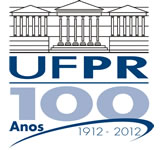 UNIVERSIDADE FEDERAL DO  PARANÁCURSO DE ENGENHARIA MECÂNICATM-225 Linguagem de Programação IProfessores Fernando Tadeu Bóçon e Luciano Kiyoshi Araki(sala 7-30/Lena-2, lucaraki@ufpr.br, lucianoaraki@gmail.com, fone: 3361-3126)Internet: ftp://ftp.demec.ufpr.br/disciplinas/TM225/lucianoHORÁRIO E LOCAL DAS AULAS:Turma A: Quartas-feiras, das 07:30 às 09:30, LENA-4 (23/10/2013 a 11/12/2013)Turma B: Sextas-feiras, das 07:30 às 09:30, LENA-4(30/08/2013 a 18/10/2013)CARGA HORÁRIA: 15 horas-aula (Microinformática/Lógica de programação); 15 horas aula (Matemática simbólica - Maple)EMENTA:Microinformática (Internet / Microsoft Office / Metodologia científica / Lógica de Programação ); Matemática simbólica (Maple)PROGRAMA DAS AULAS (Microinformática):Revisão de normas da ABNT e de metodologia científica.Microsoft Excel / Origin.Lógica de programação e construção de algoritmos.OBJETIVOS DA DISCIPLINA (Microinformática):Apresentar conceitos fundamentais de lógica de programação e construção de algoritmos estruturados.Solucionar problemas de matemática, física e engenharia empregando recursos de planilhas eletrônicas.Fornecer embasamento básico para confecção de documentos técnicos, como relatórios.METODOLOGIA DE ENSINO (Microinformática):Todas as aulas serão práticas, realizadas no laboratório computacional Lena-4.Como material de apoio, são disponíveis apostilas no sítio eletrônico da disciplina.Em cada aula serão apresentados exemplos de utilização das ferramentas, bem como pedidos exercícios para verificação de aprendizagem.SISTEMA DE AVALIAÇÃO:O conceito final da disciplina TM-225 Linguagem de Programação I é composta pela média aritmética entre as médias obtidas em Microinformática/Lógica de Programação e Maple.A forma de avaliação do Maple será divulgada oportunamente pelo prof. Bóçon.O conceito de Microinformática/Lógica de Programação será atribuído através de listas de exercícios e trabalhos a serem entregues no decorrer do semestre, bem como através de exercícios realizados em sala de aula. As datas de entrega de exercícios, bem como as datas dos exercícios efetuados em sala serão divulgados com pelo menos uma semana de antecedência durante as aulas e no sítio eletrônico da disciplina.BIBLIOGRAFIA RECOMENDADA:ABNT. NBR 14724. 2002.FORBELLONE, A. L. V., EBERSPÄCHER, H. F. Lógica de Programação, 3 ed., São Paulo: Pearson, 2005GABOS, A. Treinamento Excel Básico – ApostilaUnicamp, 2002.GABOS, A. Treinamento Excel Intermediário –Apostila Unicamp, 2002.GABOS, A. Treinamento Excel Avançado – Apostila Unicamp, 2002.GÓMEZ, L. A. Excel para Engenheiros, Florianópolis: Visual Books, 2009.MORAES, P. S. Lógica de Programação (apostila), 2000.MOURA, T. S. S. Curso Básico de Power Point –Apostila Unesp, 2005.TOSCARA, R. Treinamento Word Básico – ApostilaUnicamp, 2002.TOSCARA, R. Treinamento Word Intermediário –Apostila Unicamp, 2002.TOSCARA, R. Treinamento Word Avançado –Apostila Unicamp, 2002.INFORMAÇÕES GERAIS:FREQUÊNCIA para aprovação: 75%.Por se tratar de uma disciplina de projeto, a média para aprovação é 50, sem direito a exame final.ATENDIMENTO EXTRACLASSE (Prof. Luciano)Atendimento de dúvidas pessoalmente no Lena-2 (sala 7-30), preferencialmente, de segunda a sexta-feira, das 13:30 às 15:30, ou ainda, por e-mail ou telefone.